.No tag or restart.Dance begins on vocalI. CROSS ROCK, CHASSE, CROSS ROCK, ¼ L SHUFFLEII. TOE STRUT, TOE STRUT, JAZZ BOX ¼ TURN RIII. TOE STRUT, TOE STRUT, JAZZ BOX ¼ TURN RIV. FORWARD, ½ R BACK, STEP, TOUCH, FORWARD, ½ L BACK, STEP, TOUCHEnjoy the dance!!!Contact: katrin1512halim@gmail.comMawar Impian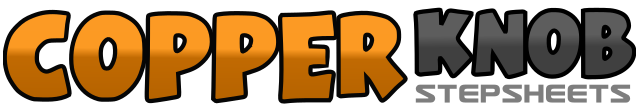 .......Count:32Wall:4Level:Beginner.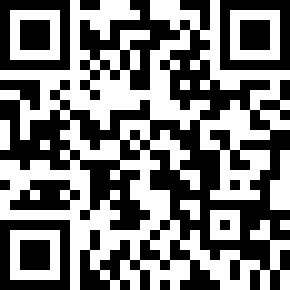 Choreographer:Katarina Halim (INA) - September 2021Katarina Halim (INA) - September 2021Katarina Halim (INA) - September 2021Katarina Halim (INA) - September 2021Katarina Halim (INA) - September 2021.Music:Bunga Mawar - The Mercy's : (Bagoes Family Cover)Bunga Mawar - The Mercy's : (Bagoes Family Cover)Bunga Mawar - The Mercy's : (Bagoes Family Cover)Bunga Mawar - The Mercy's : (Bagoes Family Cover)Bunga Mawar - The Mercy's : (Bagoes Family Cover)........1-2Cross R over L, recover on L3&4Step R to side, close L together, step R to side5-6Cross L over R, recover on R7&8¼ Turn left step L forward, close R together, step L forward (9.00)1-2Touch R forward, step down R3-4Touch L forward, step down L5-6Cross R over L, ¼ turn right step L back7-8Step R to side, step L forward (12.00)1-2Touch R forward, step down R3-4Touch L forward, step down L5-6Cross R over L, ¼ turn right step L back7-8Step R to side, step L forward (3.00)1-2Step R forward, ½ turn right step L back (9.00)3-4Step R beside L, touch L beside R5-6Step L forward, ½ turn left step R back (3.00)7-8Step L beside R, touch R beside L